Положениео проведении межпоселенческого Фестиваля«Атака снеговиков»1. Учредители и организаторы.Управление культуры и молодежной политики администрации Чайковского городского округа;Организацию и проведение Фестиваля осуществляет Зипуновский СДК при поддержке МАУК "Чайковский центр развития культуры"2.Цель и задачи2.1 Создание праздничной атмосферы и вовлечение участников к двигательной деятельности, укрепления здоровья. 2.2.Формирования положительного имиджа села Зипуново, как места проведения интересного досуга для жителей ЧГО, привлечение туристов.2.3. Содействие физического развития и ведении здорового образа жизни молодежи и детей.                                                                                                                                                                                               3.Условия участия3.1.Фестиваль проводится в офлайн формате. 3.2.Участниками фестиваля являются жители и гости Чайковского городского округа. Возраст участников 6+. 3.3.Участие в Фестивале – платное, орг. взнос  составляет: 150 рублей. Документы, подтверждающие оплату организационного взноса предоставляются вместе с заявкой на электронный адрес   mbuk-dkzipunovo@mail.ru3.4.Образ Снеговика участники могут приобрести у Организаторов Зипуновского СДК.4.Фестиваль проводится в 1 этап, который состоит из конкурса .4.1. Конкурс  "Забеги Снеговиков"Конкурс "Забеги Снеговиков" состоится 23 февраля 2022года. Начало построения в12.00  по адресу с.Зипуново ул. Сиреневая (дорога в д.Сарапулка)  В «Забеге Снеговиков» принимают участие все зарегистрированные участники. Забег проводится на лыжах по заданному маршруту в образе Снеговика. Участники конкурса проходят заданный маршрут с личным спортивным инвентарем.(Лыжи не выдаются)Участники забега делятся на возрастную категорию:дети - 6-10 лет;дети - 11-14 лет;молодежь -15-18 лет;взрослые - 19 лет и старше.5. Сроки проведения и порядок подачи заявок.Для участия в фестивале необходимо до 22 февраля 2022 (включительно) подать заявку по форме (Приложение 1) лично  в Зипуновский СДК, на электронную почту mbuk-dkzipunovo@mail.ru .  6. Награждение.Награждение участников состоится: 23 февраля 2022г. по завершению конкурса. Итоги Фестиваля публикуются 24 февраля 2022г. в группе ВК  Зипуновский СДК https://vk.com/sdkzipunovo. Участники - победители получают дипломы и памятные сувениры  за 1, 2, 3 места, остальные – сертификаты участников.7. Соблюдение персональных данных:В соответствии с требованиями статьи 9 федерального закона от 27.07.2006 г. «О персональных данных» № 152-ФЗ, подавая заявку на участие в фестивале, подтверждается согласие на обработку МАУК «Чайковский центр развития культуры» Зипуновский СДК (далее — Оргкомитет) персональных данных, включающих фамилию, имя, отчество, пол, дату рождения, адрес места жительства, адрес регистрации по месту жительства, контактный (е) телефон (ы), электронную почту. Оргкомитету предоставляется право осуществлять все действия (операции) с персональными данными, включая сбор, систематизацию, накопление, хранение, обновление, изменение, использование, обезличивание, блокирование, уничтожение. Оргкомитет вправе обрабатывать персональные данные посредством внесения их в электронную базу данных, включения в списки (реестры) и отчетные формы, предусмотренные документами, регламентирующими предоставление отчетных данных (документов). 8. Контактная информация оргкомитета фестиваляКонтактное лицо: Горбунова Светлана Ивановна, тел. +7 (34241) 5-62-27МАУК «Чайковский центр развития культуры» Зипуновский СДКАдрес: 617754, Пермский край, г. Чайковский, с.Зипуново,ул.Зеленая, д.7Телефон/факс 8 (34241) 5-62-27Электронная почта mbuk-dkzipunovo@mail.ru.  приложение 1ЗАЯВКАмежпоселенческий фестиваль "Атака Снеговиков"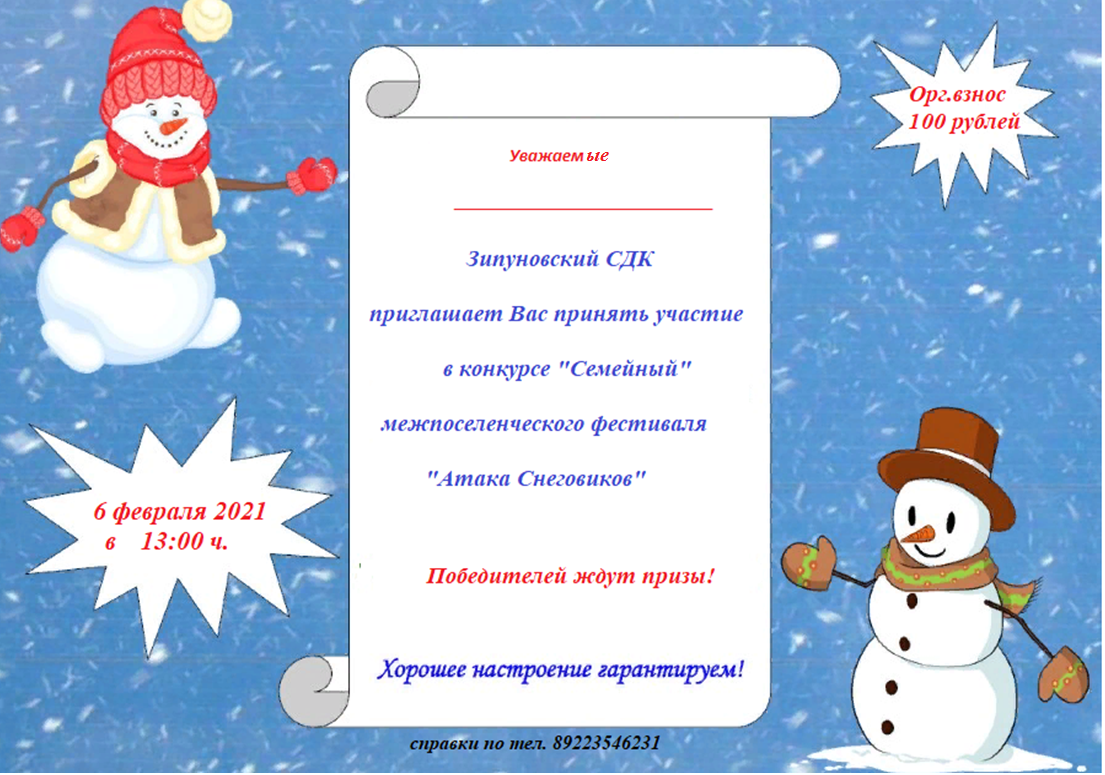 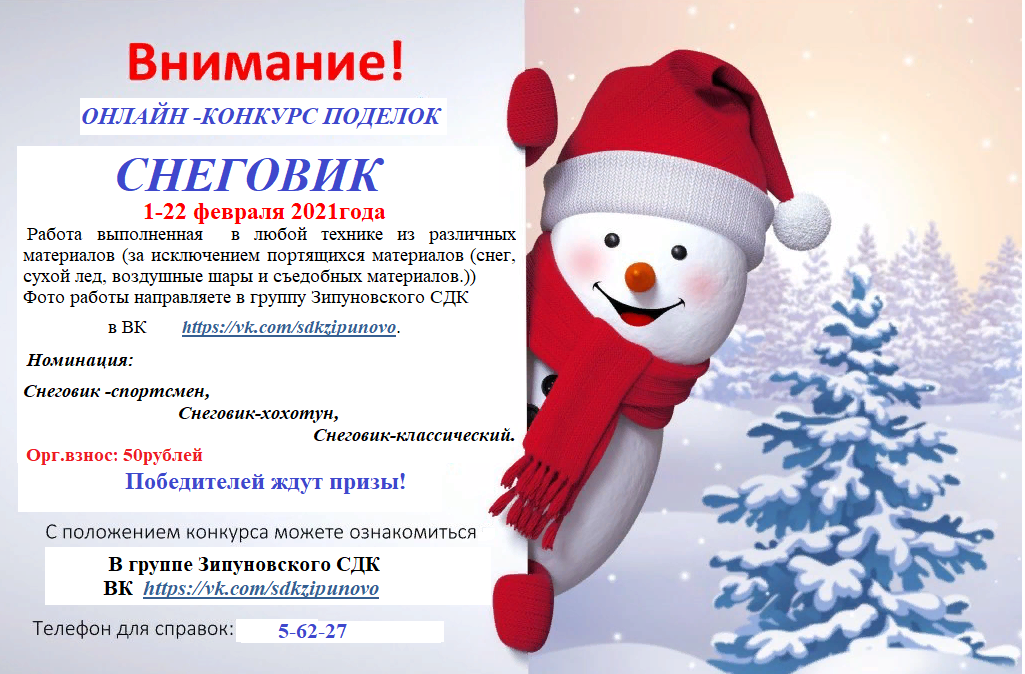 Название конкурсаЗабеги снеговиковФамилия Имя Отчество участникаДата рождения участникаПол (муж/ жен)Адрес  регистрации /проживанияРеквизиты для оплаты участникам  конкурсаМАУК «ЧЦРК»Адрес: Пермский край, г. Чайковский, пер. Камский, 6ИНН 5920021709 КПП 592001001 ОГРН 1055906280484ОКТМО 57735000КБК00000000000000000130Получатель: Управление финансов администрации Чайковского городского округа (МАУК «ЧЦРК»,л/с 3092500050) Отделение Пермь Банка России //УФК по Пермскому краю г. Пермь Р/с 03234643577350005600Единый казначейский счет 40102810145370000048БИК 015773997  